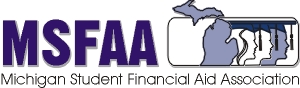 MSFAA 2017 Best Practices in Customer Service WorkshopMay 5, 2017Crown Plaza Lansing West Hotel925 South Creyts Road, Lansing, MI 489178:30 a.m. – 4:00 p.m.8:30 – 9:30		Continental Breakfast available8:30 – 9:00		Registration9:00 – 9:05		Welcome  
9:05 – 9:40	Tai Chi	Deidre Moore, Western Michigan University, School of Medicine9:40 – 10:45	Prior Prior Year:  How it is playing out on your campus?	Panel Discussion10:45 – 11:45	FERPA:  How do your office procedures support the safeguarding of student identity and sensitive document handling?	Michael Williams, Macomb Community College11:45 – 12:30		Lunch
12:45 – 1:45		Verbal Judo:  The art of managing difficult conversations	Sarah Krueger and Jim Eddy, University of Michigan 1:45 – 2:45	Student Eligibility vs Verification
Jim Owens, Lansing Community College 2:45 – 3:00		Break3:00 – 4:00	Radical Hospitality	Dawn Medley, Associate Vice President of Enrollment Management, Wayne State University